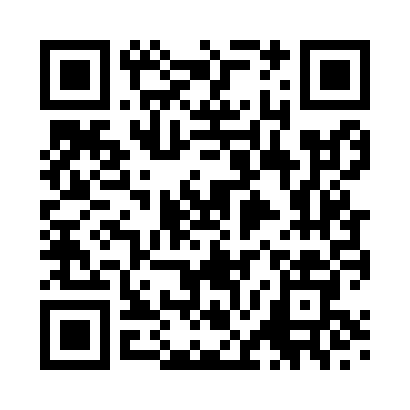 Prayer times for Allt Dubh, UKWed 1 May 2024 - Fri 31 May 2024High Latitude Method: Angle Based RulePrayer Calculation Method: Islamic Society of North AmericaAsar Calculation Method: HanafiPrayer times provided by https://www.salahtimes.comDateDayFajrSunriseDhuhrAsrMaghribIsha1Wed3:235:301:156:289:0111:082Thu3:225:281:156:309:0311:093Fri3:215:261:156:319:0511:104Sat3:195:231:156:329:0711:115Sun3:185:211:156:339:0911:126Mon3:175:191:156:359:1111:137Tue3:165:171:156:369:1311:148Wed3:155:151:146:379:1511:159Thu3:145:131:146:389:1711:1610Fri3:135:101:146:399:1911:1711Sat3:125:081:146:409:2111:1812Sun3:115:061:146:429:2311:1913Mon3:105:041:146:439:2511:2014Tue3:095:021:146:449:2711:2115Wed3:085:011:146:459:2911:2216Thu3:074:591:146:469:3111:2317Fri3:064:571:146:479:3311:2418Sat3:054:551:146:489:3511:2519Sun3:044:531:156:499:3711:2620Mon3:034:521:156:509:3811:2721Tue3:024:501:156:519:4011:2822Wed3:024:481:156:529:4211:2923Thu3:014:471:156:539:4411:2924Fri3:004:451:156:549:4511:3025Sat3:004:441:156:559:4711:3126Sun2:594:421:156:569:4911:3227Mon2:584:411:156:579:5011:3328Tue2:584:401:156:589:5211:3429Wed2:574:381:156:589:5311:3530Thu2:564:371:166:599:5511:3531Fri2:564:361:167:009:5611:36